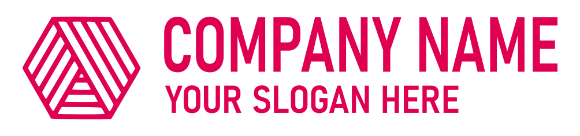 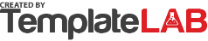 PROJECT NAME HEREPROJECT NAME HEREYOUR COMPANY NAMEYOUR COMPANY NAMEProject Manager: Valto SantosProject Manager: Valto Santos485 Brown Street485 Brown StreetContact: v.santos@mybusinessemail.comContact: v.santos@mybusinessemail.comVitas Belingo, Ca 23423Vitas Belingo, Ca 23423Document Version and Date: (V2.1) 4/7/2024Document Version and Date: (V2.1) 4/7/2024+1 (555) 1234 5678+1 (555) 1234 5678MILESTONE PAYMENT SCHEDULEMILESTONE PAYMENT SCHEDULEMILESTONE PAYMENT SCHEDULE$34,000 $34,000 PROJECT NAME HEREPROJECT NAME HEREPROJECT NAME HERERemaining PaymentsRemaining PaymentsThe <project name> aims to revamp our existing website to improve user experience, enhance visual appeal, and optimize performance. By implementing modern design principles and streamlining navigation, we intend to attract more visitors, increase engagement, and drive conversions.The <project name> aims to revamp our existing website to improve user experience, enhance visual appeal, and optimize performance. By implementing modern design principles and streamlining navigation, we intend to attract more visitors, increase engagement, and drive conversions.The <project name> aims to revamp our existing website to improve user experience, enhance visual appeal, and optimize performance. By implementing modern design principles and streamlining navigation, we intend to attract more visitors, increase engagement, and drive conversions.The <project name> aims to revamp our existing website to improve user experience, enhance visual appeal, and optimize performance. By implementing modern design principles and streamlining navigation, we intend to attract more visitors, increase engagement, and drive conversions.The <project name> aims to revamp our existing website to improve user experience, enhance visual appeal, and optimize performance. By implementing modern design principles and streamlining navigation, we intend to attract more visitors, increase engagement, and drive conversions.MilestoneDescriptionDue DateAmountStatusMilestone 1Project KickoffInitial project meetingInitial project meeting3/20/2024$10,000 PaidMilestone 2Design PhaseWireframes and mockupsWireframes and mockups4/5/2024$15,000 PaidMilestone 3DevelopmentFront-end codingFront-end coding5/10/2024$25,000 PaidMilestone 4TestingUser acceptance testingUser acceptance testing6/15/2024$18,000 PaidMilestone 5User AcceptanceClient sign-offClient sign-off7/20/2024$10,000 PendingMilestone 6DeploymentGo-live preparationGo-live preparation8/25/2024$18,000 Not PaidMilestone 7Project ClosureFinal documentationFinal documentation9/30/2024$6,000 Not PaidTermsTOTAL:$102,000 NET 30 DaysNET 30 DaysNotesFor any queries, please contact [Your Name] at [Your Email].For any queries, please contact [Your Name] at [Your Email].For any queries, please contact [Your Name] at [Your Email].For any queries, please contact [Your Name] at [Your Email].For any queries, please contact [Your Name] at [Your Email].© TemplateLab.com 